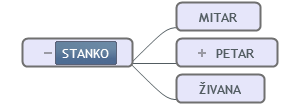 STANKO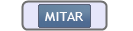 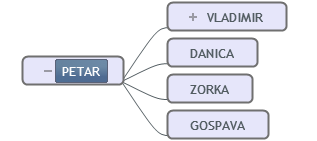 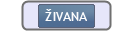 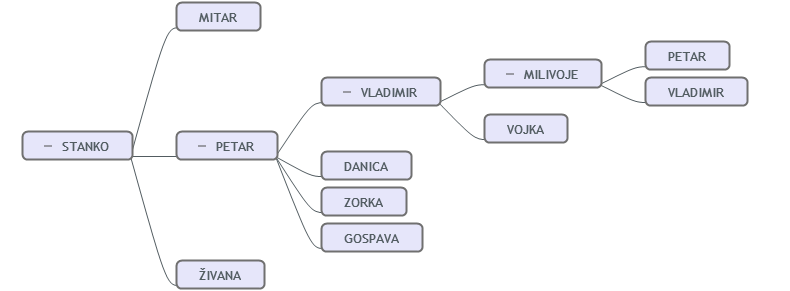 